  BRINGELLY PUBLIC SCHOOL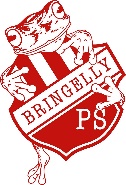  “TOGETHER WE GROW"Darug Country101 Wentworth Rd	BRINGELLY  NSW  2556	                                 Telephone: 02 4774 8271                                   Facsimile:  02 4774 9202                        Email: bringelly-p.school@det.nsw.edu.auDear Parents and Caregivers,GYMNASTIC PROGRAM 2023As we have done in previous years, we will be commencing a Gymnastic Program on                          Monday 6th February, 2023.This program is part of the Physical Education Curriculum. The school considers gymnastics important for the children’s development in balance, coordination, fitness and wellbeing. The “Be Skilled Be Fit Company” are experienced and have very well developed programs. In 2023 the school has been successful in applying for a school sports grant to lower the cost for families.ALL Bringelly children are expected to participate. If there are any concerns please contact the schoolProgram:  9 Week Gymnastic ProgramDates:        Monday 6th February – Monday 3rd April 2023Students:   All students K- 6 – please wear sports uniform on Mondays and FridaysCost:          $30.00 per student (9 weeks).  If no payment or arrangement is made, unfortunately the children will not be allowed to attend. Looking forward to your participation in this program.Regards,Simone BillinghurstRelieving Principal.--------------------------------------------------------------------------------------------------------------GYM PROGRAM 2023I give permission for my child ___________________________ of year__________________To participate in the Gym program.       I enclose $30.00.			I have paid online. Receipt number____________________Signed:   _____________________________			Date: _________________                             Parent/Guardian							